ОПЕРАТИВНЫЙ ЕЖЕДНЕВНЫЙ ПРОГНОЗвозникновения и развития ЧС, связанных с состоянием (изменением) погодных условий и РХБ обстановки на территории Краснодарского краяна 31 августа.Подготовлен на основе информации «КЦГМС» филиала ФГБУ «Северо-Кавказское УГМС», ФГБУ «СЦГМС ЧАМ», Кубанского БВУ, Государственного управления ветеринарии Краснодарского края, филиала ФГУ «Россельхозцентр» по Краснодарскому краю, Управление Федеральной службы по надзору в сфере защиты прав потребителей и благополучия человека по Краснодарскому краю1.Обстановка.1.1. Чрезвычайные ситуации.1.1.1. Метеорологическая: в прошедшие сутки сохранялась умеренно жаркая сухая погода. Атмосферная засуха категории ОЯ распространилась на отдельные юго-западные района.		Прогноз погоды представленный «КЦГМС» филиалом ФГБУ «Северо-Кавказское УГМС» на ближайшие сутки с 1900 30 августа 2014 г. до 1900 31 августа 2014 г.:	по Краснодарскому краю: Без осадков. Ветер северный, северо-восточный 5-10 м/с, утром и днем местами порывы до 13-18 м/с. Температура ночью 14-19° местами 9-14 , днем 24-29° местами до 32°.На Черноморском побережье: без осадков. Ветер северо-восточный, восточный 9-14 м/с, в районе Новороссийска 13-18 м/с порывы до 20 м/с. Температура ночью 16-21°, днем 26-31°.	По г. Краснодару: Без осадков. Ветер северный, северо-восточный 5-10 м/с, утром и днем порывы до 13 м/с. Температура ночью 14-16°, днем 28-30°.На последующие двое суток 01-02.09	по Краснодарскому краю: Преимущественно без осадков. Ветер северо-восточный, восточный 5-10 м/с местами порывы до 15-20 м/с, в Новороссийске до 23 м/с. Температура ночью 01.09 12-17° местами до 20°, 02.09 14-19° местами до 23°; днем 25-30° местами до 32°.	На Черноморском побережье: ночью 01.09 15-20°, 02.09 18-23°; днем 27-32°Предупреждение «КЦГМС» филиала ФГБУ «Северо-Кавказское УГМС»:	30.08-01.09 в большинстве районов края, включая г, Краснодар и Черноморское побережье (районы Новороссийска, Геленджика и Туапсе) сохранится чрезвычайная пожароопасность 5 класса (ОЯ).1.2. Гидрологическая: за прошедшие сутки существенных изменений на водных объектах края не произошло. Температура воды у берегов Черного моря +25…+27°, Азовского моря +25…+26°.Прогноз: существенных изменений на водных объектах края не ожидается.1.3. Геологическая: активизации экзогенных процессов не наблюдалось.Прогноз: активизации экзогенных процессов не ожидается.1.4. Сейсмическая: в норме.	Прогноз: возможна сейсмическая активность на территории муниципальных образований: гг.Анапа, Геленджик, Новороссийск, Сочи.1.5. Техногенная: 1.5.1. Обстановка по пожарам: за прошедшие сутки в крае произошло    14 пожаров. Пострадало 9 человек, погибших нет.1.5.2. ДТП: за прошедшие сутки на территории края произошло 17 ДТП. Пострадало 8 человека, 0 – погибло.1.5.3. ВОП: не обнаружено.1.6. Радиационная, химическая и бактериологическая: в норме.  1.7. Биолого-социальная: 	В ст.Кущевская (МО Кущевский район) организован временный пункт проживания и питания (палаточный городок) на 250 человек.	В районе морского порта Кавказ (МО Темрюкский район) организовано 3 пункта временного размещения (палаточных городков) вместимостью не менее 60 человек каждый.1.7.1. Происшествия на водных объектах: за прошедшие сутки на водных объектах края утонул 1 человек.1.7.2. Эпидемиологическая обстановка: в норме.1.7.3. Эпизоотическая обстановка: в норме.1.7.4. Фитосанитарная обстановка: в норме.2. Прогноз чрезвычайных ситуаций.2.1 Природного характера.2.1.1. 30 августа – 1 сентября на территории всех муниципальных образований:  существует вероятность возникновения чрезвычайных ситуаций и происшествий, связанных с:возгораниями и увеличениями площадей лесных пожаров, с возможностью перехода низовых пожаров в верховые с угрозой распространения на населенные пункты; возникновением  очагов природных пожаров на сельхозугодьях и в лесополосах;возникновение очагов пожаров в местах массового отдыха населения (автокемпинги, палаточные лагеря, базы отдыха, места проведения пикников);увеличением количества пожаров на объектах экономики и в   населенных пунктах.Источник ЧС и происшествий – пожароопасность.2.2. Техногенного характера:      30 августа - 1 сентября в крае возможны ЧС и происшествия, связанные с:гибелью людей в результате ДТП;гибелью людей на пожарах;2.3. Биолого-социального характера:на территории края существует вероятность возникновения новых очагов заболеваний: АЧС на свиноводческих предприятиях, сибирской язвой крупного рогатого скота на молочно-товарных фермах и в личных подсобных хозяйствах;ожидается распространение клещей и других насекомых, которые являются переносчиками опасных инфекций;ожидается сезонное увеличение численности вредителей сельскохозяйственных культур (саранчовые);в связи с курортным сезоном существует вероятность возникновения несчастных случаев, связанных с гибелью людей на водных объектах края;в связи с открытием охотничьего сезона существует вероятность возникновения несчастных случаев, связанных с использованием огнестрельного оружия.3. Прогноз доведен до руководства края, глав администраций муниципальных образований, организаций и рекомендованы следующие превентивные мероприятия. Общие предложения:довести прогноз до глав городских и сельских поселений, руководителей туристических групп, руководителей предприятий, организаций, аварийно-спасательных формирований;провести оповещение населения о возможном возникновении ЧС;проверить готовность аварийно-спасательных формирований и органов управления к выполнению задач по предупреждению и  ликвидации ЧС;проверить готовность средств эвакуации, техники, плавсредств;подготовить места эвакуации;проверить работу систем оповещения населения;выставить круглосуточные посты наблюдения на водных объектах;организовать дежурство руководящего состава;при необходимости провести упреждающую эвакуацию населения из зоны возможного возникновения ЧС (подтопления, затопления, просадка грунта, оползни и т.п.);поддерживать на необходимом уровне запасы материальных и финансовых ресурсов для ликвидации ЧС.По противопожарным мероприятиям:организовать контроль пожарной обстановки и проведение в полном объеме превентивных мероприятий;организовать своевременное выявление угрозы распространения пожаров на населенные пункты, а/м и ж/д магистрали, линии электропередачи и связи, другие объекты;довести прогноз ЧС до руководителей лесничеств, предприятий, организаций; обеспечить разработку плана привлечения сил и средств для тушения пожаров и проведения аварийно-спасательных работ на территории муниципального образования и контроль за его выполнением;разработать дополнительные требования пожарной безопасности на время установления особого противопожарного режима на территории муниципального образования; обеспечить беспрепятственный проезд пожарной техники к месту пожара,  повысить качество содержания дорог;обеспечить  работу связи и оповещение населения о пожаре;организовать работу по созданию подразделений добровольной и муниципальной пожарной охраны;уточнить порядок организованного вывода (вывоза) населения из  опасных зон;организациям энергоснабжения усилить контроль за функционированием
трансформаторных подстанций и линий электропередач;обеспечить широкое проведение лесопожарной пропаганды среди населения в населенных пунктах, общественном транспорте, местах выполнения работ и массового отдыха людей по соблюдению правил пожарной безопасности;организовать силами населения и членов добровольных и пожарных формирований патрулирование населенных пунктов с первичными средствами пожаротушения, а также подготовку для возможного использования имеющейся водовозной и землеройной техники, организовывать при пожарном депо в помощь членам добровольной дружины (пожарно-сторожевой охраны) дежурство граждан и работников предприятий, расположенных в населенном пункте.По предупреждению ДТП:обеспечить готовность спасательных служб к реагированию на ДТП и аварии на других видах транспорта;совместно с территориальными органами ГИБДД МВД России реализовать меры по предупреждению возникновения ЧС и аварийных ситуаций на автомобильных трассах, в том числе организовать информирование населения о состоянии дорожного покрытия, плотности потоков дорожного движения на участках автотрасс и превентивное перераспределение потоков автомобильного движения и т. д.провести обследования средств размещения, расположенных на территории муниципальных образований на предмет выявления несанкционированных заездов организованных групп детей;организовать ежедневный контроль маршрутов, по которым осуществляются перевозки туристов автотранспортом повышенной проходимости с целью обеспечения безопасности туристов;обеспечить безопасность дорожного движения, обратив внимание на организацию дорожного движения в населенных пунктах Азово-Черноморского побережья, горной и предгорной местности, на маршрутах следования в вышеуказанные населенные пункты и на экскурсионных маршрутах;сформировать специальные группы по выявлению правонарушений в сфере безопасности дорожного движения и предпринимательской деятельности.По вопросам временного размещения людей на паромной переправе порт Кавказ и в ст.Кущевская:привлечь к проведению мероприятий по ликвидации чрезвычайной ситуации, в том числе по всестороннему жизнеобеспечению пострадавших граждан Украины, и граждан, ожидающих паромную переправу в Республику Крым, силы и средства муниципальных звеньев ТП РСЧС Краснодарского края;организовать прием, временное размещение, питание и социально-бытовое обслуживание пострадавших граждан Украины и подведомственной территории;организовать медицинское обслуживание;обеспечить охрану общественного порядка в усиленном режиме на паромной переправе «Порт Кавказ» и на участке автомобильной дороги М-29 от п.Ильич до здания морского вокзала «Порт Кавказ»;организовать отправку в зоны ЧС дополнительные спасательные силы;принять меры по поддержанию санитарного порядка на подъезде и в районе морского порта Кавказ, установить необходимое количество биотуалетов, мусорных баков, организовать их регулярную уборку.По вопросам обеспечения безопасности людей на водных объектах:организовать совместно с ГИМС  патрулирование на водоемах и проведение профилактических мероприятий по обследованию   водных объектов края;вести разъяснительную работу с населением и отдыхающими по выбору мест купания, правилам поведения на воде, запрете купания в нетрезвом состоянии, купании детей без присмотра взрослых;усилить контроль за работой мест массового отдыха. Привлечь отделения ГИМС к работе по определению мест массового отдыха (пляжей), баз (сооружений) для стоянки маломерных судов, используемых в целях проката (технические зоны);осуществлять постоянный надзор за техническим состоянием технических средств, привлекаемых к спасению терпящих бедствие на  водных объектах.По противоэпизоотическим мероприятиям:организовать контроль по эпизоотической (АЧС, сибирская язва у крупного рогатого скота), эпидемиологической, фитосанитарной обстановках и проведение в полном объеме превентивных мероприятий.ОД ЕДДС доложить в письменном виде в оперативную дежурную смену Главного управления МЧС России по Краснодарскому краю по факсу 8-861-267-18-57 или на электронный адрес omip@cuks23.ru до 17.00 30.08.2014:время получения Ежедневного оперативного прогноза;список должностных лиц, кому доведено «В том числе ГИБДД, МВД, ДРСУ, Автодор» и время доведения;проведенные превентивные мероприятия;уточненный состав дежурных сил и средств.СОД ЦУКС ГУ МЧС Россиипо Краснодарскому краюполковник  вн. службы	  	             п/п	                        Р.Н. РябченкоИсполнитель:Р.О. Усенко322-01-033,8(861) 268-67-93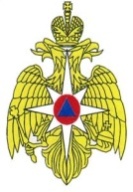 МЧС   РОССИИФЕДЕРАЛЬНОЕ КАЗЕННОЕ  УЧРЕЖДЕНИЕ«ЦЕНТР УПРАВЛЕНИЯ В КРИЗИСНЫХ СИТУАЦИЯХГЛАВНОГО УПРАВЛЕНИЯ МЧС РОССИИ ПО КРАСНОДАРСКОМУ КРАЮ»(ФКУ «ЦУКС ГУ МЧС России по Краснодарскому краю»)Мира ул. 56, г. Краснодар,  350063,тел./fax: (861) 262-25-14cuks23@cuks23.ru30.08.2014  № 23/17-6236Главаммуниципальных образованийКраснодарского края(через ЕДДС)